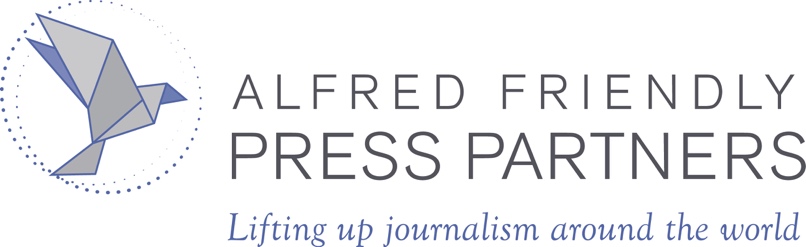 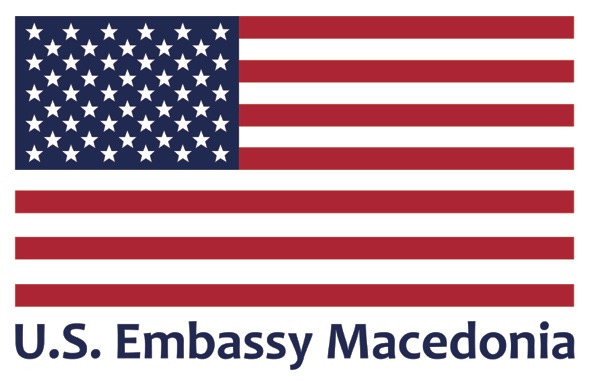 Application — Macedonia training FellowshipsAlfred Friendly Press Partners will select journalists from Macedonia to train for three weeks at the Missouri School of Journalism.The deadline for applications is Nov. 5, 2018. Applicants must have three years of experience in the journalism profession, be 24 to 35 years old, and be fluent in English.The training for journalists from Macedonia runs parallel with the annual Alfred Friendly Press Partners training seminar beginning March 16 and ending April 6, 2019. The training prepares reporters, editors and producers to practice professional, ethical and innovative journalism. More than a dozen faculty members with professional journalism experience lead classroom discussions and hands-on lessons in computer labs. The agenda for includes effective reporting and writing methods, spreadsheet basics, fact-checking, reporting on business, investigative reporting practices, using social media for reporting, using mobile tools for reporting and multimedia storytelling.     The fellowship funded by the U.S. Embassy in Skopje covers all costs during the program, including travel, housing, health insurance and visas, and provides a stipend to cover basic living expenses. Since 1984, AFPP has trained in the U.S. 316 journalists from 76 countries. training goals:—To provide the fellow with experience in reporting, writing, editing, producing and editorial decision-making;—To expose the fellow to the technological changes that are occurring in the industry;—To gain a practical understanding of the function and significance of the free press in American society;—To transfer knowledge gained on the program to colleagues at home;—To foster ties between free press institutions and journalists in the U.S. and counterparts in other countries.For additional information visit our website at www.presspartners.org. A complete application includes ALL items A through H. Please check the boxes next to the items as you complete them. Applications are only accepted by email. Incomplete applications will not be reviewed.  A	application form. The application form must be completed in full.  Please attach one additional page to the application form if more space is needed to answer questions.  B	cv/résumé. An outline of your professional and educational history. 
C	essay. One to two pages, 400 to 800 words, typed and in English. Please describe your journalistic experience, career plans and goals, the goals you’d like to achieve by participating in the training and how you will share what you’ve learned with colleagues back in Macedonia.D	letters of reference. Two confidential reference letters from supervisors are required. A third reference from someone familiar with your personality, character, background, etc., is optional. References from Press Partners alumni who you know well are welcomed. Reference letters must be sent by the providers directly to Press Partners. English translations must accompany letters not written in English originally. Effective letters of reference are those offering significant insights into the candidate’s ability and experiences that best indicate his/her suitability to participate in the training.E	employer’s endorsement. Please have your employer complete and sign the form below endorsing your participation and granting a three-week leave of absence should you be chosen.F 	articles. Links to four published/broadcast stories that best show your interests and abilities. Full English translations, completed by the applicant, must accompany articles not written in English originally. Note: Editors who do not have recent clips may include copies of published work along with a description of your editing role in these samples. Internet journalists must submit samples that are journalistic in nature and demonstrate that your job involves news gathering, writing, editing or producing. Broadcast journalists should submit links of video samples with translations or summaries in English if necessary. G	photograph. One head-shot photo, taken in the last six months. H	copy of passport. A clear photocopy/scan of your valid passport. Please include picture, information pages and any U.S. visas you’ve had.								**	english language assessment. Top candidates may be required to demonstrate their English language proficiency prior to receiving a fellowship.I. personal information (click on gray boxes to enter answers. boxes are fixed size, so please be concise.)II. employment informationplease send completed recommendation directly to Press Partners (by email). the deadline for receipt of this form is NOV. 6. send to: David@presspartners.org     comments: (4600 characters max.)please send completed recommendation directly to Press Partners (by email). the deadline for receipt of this form is Dec. 15. ____________________
first/given name ____________middle name(s)                                                                                                                                                    ____________middle name(s)                                                                                                                                                    ____________middle name(s)                                                                                                                                                    _______________family/last name_______________family/last name  male  female______________________________________________________home address (street address)______________________________________________________home address (street address)______________________________________________________home address (street address)______________________________________________________home address (street address)______________________________________________________home address (street address)______________________________________________________home address (street address)preferred mailing address: home  work______________________________________________________home address (city, state, country, postal code)______________________________________________________home address (city, state, country, postal code)______________________________________________________home address (city, state, country, postal code)______________________________________________________home address (city, state, country, postal code)______________________________________________________home address (city, state, country, postal code)______________________________________________________home address (city, state, country, postal code)________________________
home telephone_____________________________e-mail address (95% of correspondence will be through e-mail)_____________________________e-mail address (95% of correspondence will be through e-mail)_____________________________e-mail address (95% of correspondence will be through e-mail)_____________________________e-mail address (95% of correspondence will be through e-mail)_____________________________e-mail address (95% of correspondence will be through e-mail)_____________________________e-mail address (95% of correspondence will be through e-mail)________________________
cellular or other telephone(month)___  (day)__  (year) _____            date of birth                                                                                          (month)___  (day)__  (year) _____            date of birth                                                                                          (month)___  (day)__  (year) _____            date of birth                                                                                          _______________________place of birth (city and country)_______________________place of birth (city and country)_______________________place of birth (city and country)____________________________________country/countries of citizenship (list all)____________________________________country/countries of citizenship (list all)____________________________________country/countries of citizenship (list all)____________________________________country/countries of citizenship (list all)____________________________________country/countries of citizenship (list all)____________________________________country/countries of citizenship (list all)marital status (single, married, widowed, divorced)______________________
passport number                                                                                                                                                ______________________
passport number                                                                                                                                                ____________
country of issue                          ____________
country of issue                          __________
date of issue__________
expiration date___________________________
employer (news outlet)___________________________
employer (news outlet)________________________
your current title/position____________length of time with this title/position___________________________work address (street address)___________________________work address (street address)___________________________work address (street address)_____________work telephone_______________________________________work address  (city, state, country, postal code)_______________________________________work address  (city, state, country, postal code)_______________________________________work address  (city, state, country, postal code) _____total years with this employerdo you supervise any staff?    how many?                       
 yes  no  ____________________________________your news organization’s website____________________________your news organization’s website____________________________your news organization’s websitetotal number of newsroom staff:  ________________________________
your immediate supervisor’s name                                                                                                   ____________________________
your immediate supervisor’s name                                                                                                   ______________
title How many total years have you worked full-time as a journalist? ______________________
language you write copy/Broadcast in__________________
language you write copy/Broadcast in__________________
language you write copy/Broadcast in__________________________organization’s ownership (private, government or mixed)_____________
circulation (#copies)/ Viewership                                                                                                                           per__________
day/week/monthwhere (school, institution) and for how long have you studied english? ________________________________________please list all visits to the united states and recent international travel:please list all visits to the united states and recent international travel:please list all visits to the united states and recent international travel:type of visadates(mm/yy-mm/yy)country/countriespurpose of visit(u.s. travel only)_____________________________________________________________________________________________________________________________________________________________previous scholarships, fellowships, awards and/or achievements: leadership and/or membership in any organizations: teaching experience (200 characters max.): hobbies and/or outside interests (200 characters max.): do you know any Press Partners alumni?  Yes  No      Whom? _____________________________________how did you hear about Press Partners? ______________________________i certify that the information given in this application is complete and accurate to the best of my knowledge. i understand that, if awarded a fellowship, i will immediately return to my country and continue practicing journalism there.signature: _______________________________________________ (please print and sign in pen) date: __________________________________
name of applicant                                                                               ____________________
name of applicant                                                                               REFERENCE: please type or print the required information below. you may be contacted to discuss this reference letter further. REFERENCE: please type or print the required information below. you may be contacted to discuss this reference letter further. REFERENCE: please type or print the required information below. you may be contacted to discuss this reference letter further. REFERENCE: please type or print the required information below. you may be contacted to discuss this reference letter further. _______________
name ________________professional title________________professional title___________________e-mail address _______________
news outlet ___________
how long have you known the applicant?___________
how long have you known the applicant?___________________
work telephone_______________
signature                                                                                                                               _____________
date_____________
datecapacity in which you have worked with the applicant: ___________capacity in which you have worked with the applicant: ___________capacity in which you have worked with the applicant: ___________capacity in which you have worked with the applicant: ___________The person listed above is applying for a three-week journalism training fellowship in the United States. If chosen for this fellowship, he/she will return to your newsroom with new skills and ideas useful to your organization and will be expected to share them with you and other colleagues. Please outline specific journalism skills that the applicant can focus on that will benefit your news organization.  Please describe the ways in which the applicant will be encouraged to share knowledge and skills acquired on this program. Please also comment on the applicant’s ability to share knowledge as well as his/her adaptability, maturity, leadership ability, assertiveness/self-confidence, English ability and commitment to journalism. Your comments will remain confidential and will not be shared with the applicant. An English translation must accompany any reference letter not written in English originally.The person listed above is applying for a three-week journalism training fellowship in the United States. If chosen for this fellowship, he/she will return to your newsroom with new skills and ideas useful to your organization and will be expected to share them with you and other colleagues. Please outline specific journalism skills that the applicant can focus on that will benefit your news organization.  Please describe the ways in which the applicant will be encouraged to share knowledge and skills acquired on this program. Please also comment on the applicant’s ability to share knowledge as well as his/her adaptability, maturity, leadership ability, assertiveness/self-confidence, English ability and commitment to journalism. Your comments will remain confidential and will not be shared with the applicant. An English translation must accompany any reference letter not written in English originally.The person listed above is applying for a three-week journalism training fellowship in the United States. If chosen for this fellowship, he/she will return to your newsroom with new skills and ideas useful to your organization and will be expected to share them with you and other colleagues. Please outline specific journalism skills that the applicant can focus on that will benefit your news organization.  Please describe the ways in which the applicant will be encouraged to share knowledge and skills acquired on this program. Please also comment on the applicant’s ability to share knowledge as well as his/her adaptability, maturity, leadership ability, assertiveness/self-confidence, English ability and commitment to journalism. Your comments will remain confidential and will not be shared with the applicant. An English translation must accompany any reference letter not written in English originally.The person listed above is applying for a three-week journalism training fellowship in the United States. If chosen for this fellowship, he/she will return to your newsroom with new skills and ideas useful to your organization and will be expected to share them with you and other colleagues. Please outline specific journalism skills that the applicant can focus on that will benefit your news organization.  Please describe the ways in which the applicant will be encouraged to share knowledge and skills acquired on this program. Please also comment on the applicant’s ability to share knowledge as well as his/her adaptability, maturity, leadership ability, assertiveness/self-confidence, English ability and commitment to journalism. Your comments will remain confidential and will not be shared with the applicant. An English translation must accompany any reference letter not written in English originally.